Toimija täyttää soveltuvin osin	Ilmoitus elintarviketoiminnasta tai siinä tapahtuvasta olennaisesta muuttamisesta on lähetettävä Eteläkärjen ympäristöterveydelle neljä viikkoa ennen toiminnan aloittamista tai suunniteltua muutosta. Ilmoituksesta ei tehdä erillistä päätöstä, mutta valvontaviranomainen antaa elintarvikealan toimijalle todistuksen toiminnan/muutoksen rekisteröinnistä. Valvontaviranomainen voi pyytää toimijalta muita rekisteröimiseksi tarpeellisia selvityksiä. Rekisteröinnistä peritään Eteläkärjen ympäristöterveyslautakunnan hyväksymän taksan mukainen maksu. 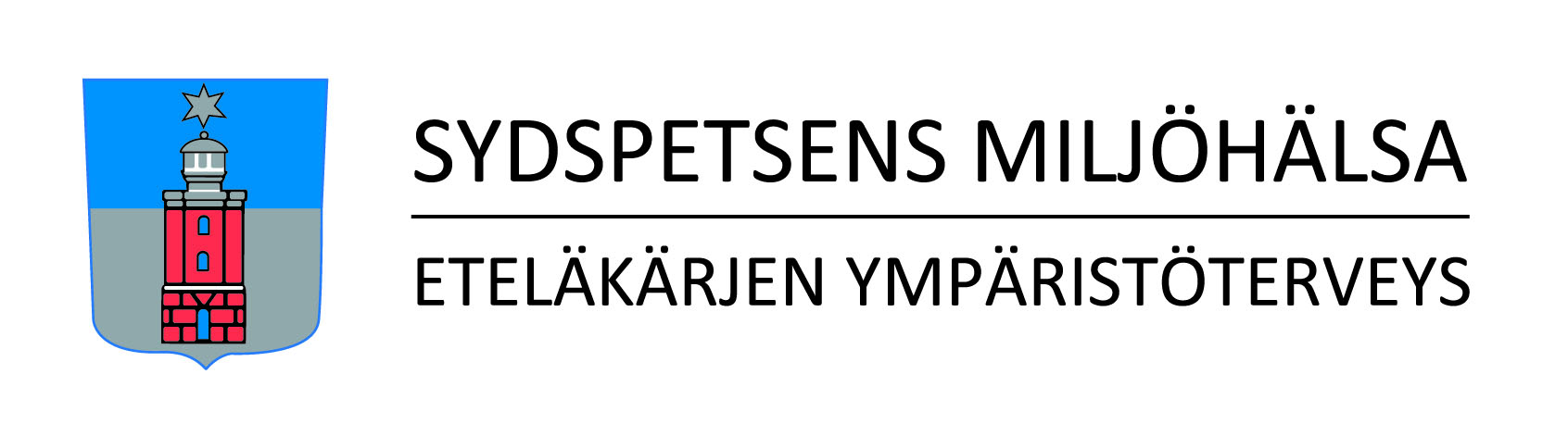 ILMOITUS REKISTERÖINNISTÄElintarvikelain (297/2021) 10 §:n mukainen elintarvike-toimintaSaapumispäivämäärä (viranomainen täyttää)Ilmoitus koskee:	 toiminnan aloittamista
	 toiminnan olennaista muuttamista
	 toiminnan keskeyttäminen tai lopettaminen (täytä vain kohdat 1,2,7,8)
	 muuta (mitä?)       Asiakirjat lähetetään: 
	  toimijalle
 	  toimipaikkaan
 	 muuhun osoitteeseen (minne?):     1. Yritys / Muu toimijaYrityksen nimi	           Postiosoite	           Postinumero ja postitoimipaikka	           Kotikunta	           Puhelinnumero	           Sähköpostiosoite	           Y-tunnus	      
     (tai henkilötunnus)Yrityksen nimi	           Postiosoite	           Postinumero ja postitoimipaikka	           Kotikunta	           Puhelinnumero	           Sähköpostiosoite	           Y-tunnus	      
     (tai henkilötunnus)1. Yritys / Muu toimijaLaskutusosoite (jos muu kuin yllä oleva)      Postiosoite	           Postinumero ja postitoimipaikka	       Sähköisen laskutukseen liittyvät tiedot	          Lisätietoja	      Laskutusosoite (jos muu kuin yllä oleva)      Postiosoite	           Postinumero ja postitoimipaikka	       Sähköisen laskutukseen liittyvät tiedot	          Lisätietoja	      1. Yritys / Muu toimijaYhteyshenkilö / vastuuhenkilö	           Puhelinnumero	           Sähköpostiosoite	      Yhteyshenkilö / vastuuhenkilö	           Puhelinnumero	           Sähköpostiosoite	      2. ToimipaikkaMarkkinointinimi	           Käyntiosoite	           Postinumero ja postitoimipaikka	      Toimipaikka on liikkuva elintarvikehuoneisto       kyllä  	   ei     Liikkuvan elintarvikehuoneiston tyyppi	      
     (esim. myyntivaunu, auto, teltta, toripöytä)Tieto kohteen rakennusvalvonnallisesta käyttötarkoituksesta, jos huoneisto ei ole liikkuva:     Kiinteistö on liittynyt kunnalliseen vesiverkostoon	  
     Kiinteistö kuuluu vesiosuuskuntaan		 
     Kiinteistöön kuuluu oma talousvesikaivo		 Mikäli talousvettä otetaan omasta kaivosta, on myös Liite 2 täytettävä ja palautettava.Markkinointinimi	           Käyntiosoite	           Postinumero ja postitoimipaikka	      Toimipaikka on liikkuva elintarvikehuoneisto       kyllä  	   ei     Liikkuvan elintarvikehuoneiston tyyppi	      
     (esim. myyntivaunu, auto, teltta, toripöytä)Tieto kohteen rakennusvalvonnallisesta käyttötarkoituksesta, jos huoneisto ei ole liikkuva:     Kiinteistö on liittynyt kunnalliseen vesiverkostoon	  
     Kiinteistö kuuluu vesiosuuskuntaan		 
     Kiinteistöön kuuluu oma talousvesikaivo		 Mikäli talousvettä otetaan omasta kaivosta, on myös Liite 2 täytettävä ja palautettava.2. ToimipaikkaToimipaikan yhteyshenkilö / vastuuhenkilö	           Puhelinnumero	           Sähköpostiosoite	      Toimipaikan yhteyshenkilö / vastuuhenkilö	           Puhelinnumero	           Sähköpostiosoite	      3a. ToimintaValitaan vain yksi vaihtoehto jostain alla olevasta kohdasta A-J. Valittu vaihtoehto kuvaa parhaiten pääasiallista elintarvikehuoneistossa tapahtuvaa toimintaa.Täytetään myös alla pyydetyt tiedot valitusta toiminnasta.3a. ToimintaA) Elintarvikkeiden myynti Vähittäismyynti Tori tai muu ulkomyyntialue (ei yksittäinen myyjä) Kuluttajan tuotteiden käsittely, eläimistä saatavat elintarvikkeet TukkumyyntiElintarvikkeiden myyntipinta-ala (m2) 
     Luomutuotteiden myynti:
 vain luomutuotteita
 luomutuotteita muiden lisäksi
 ei luomutuotteita3a. ToimintaB) Elintarvikkeiden tarjoilu (sisältää kuljetuksen) Ravintolatoiminta (ml. pizzeria, kahvila lounastarjoilulla) Kahvilatoiminta  Grilli- ja pikaruokatoiminta Pubitoiminta, vain juomatarjoilua tai vähäistä elintarviketarjoilua (eli snacksejä yms.) Vain pitopalvelua Keskuskeittiötoiminta (toimittaa muualle ruokaa) Laitoskeittiötoiminta (koulut, päiväkodit, sairaalat, henkilöstöravintolat) Tarjoilukeittiötoiminta (ei ruoanvalmistusta, voi olla vähäistä välipala- ja jälkiruokavalmistusta)Asiakaspaikkojen määrä:
     Arvioitu asiakasmäärä tai annosmäärä/vuorokausi 
     
Arvioitu asiakasmäärä tai annosmäärä/kuukausi:
     Säännöllinen tarjoilu riskiryhmille: 
 kyllä 
 eiLuomutuotteiden käyttö:
 vain luomutuotteita
 luomutuotteita muiden lisäksi
 ei luomutuotteita3a. ToimintaC) Kasvisalan valmistus ja pakkaaminen Myllytoiminta Helposti pilaantuvien leipomotuotteiden valmistus Ei helposti pilaantuvien ruoka- ja kahvileipien valmistus Muiden viljatuotteiden valmistus (ml. mallastuotanto, esim. kaurapohjaiset maito- ja kermatuotteet) Kasvis-, marja- ja hedelmätuotteiden valmistus PakkaamotoimintaArvio tuotantomäärästä (kg/vuosi) 
     Elintarviketoimintaan liittyvä pinta-ala (m2) 
     Elintarvikehenkilöstön lukumäärä      3a. ToimintaD) Maitotilalla tapahtuva maitotuotteiden valmistus ja myynti ja/tai raakamaidon myynti Sellaisenaan kulutukseen tarkoitetun raakamaidon ja/tai ternimaidon myynti/luovutus       l/vuosi.  Nestemäiden maitovalmisteiden valmistus	 Juustojen valmistus	 Voin ja ravintorasvojen valmistus Jäätelön valmistus Muu maitotuotteiden valmistus, mikä      Raakamaidon käyttömäärä 
      l/vuosi.Tuotteiden valmistukseen liittyy pastörointia vastaava lämpökäsittely:
 kyllä
 ei3a. ToimintaE) Sopimustoiminta  Liha- ja kalatuotteiden valmistus asiakkaan omistamasta lihasta tai kalastaElintarviketoimintaan liittyvä pinta-ala (m2) 
     Elintarvikehenkilöstön lukumäärä      3a. ToimintaF) Muiden elintarvikkeiden teollinen valmistus (jos olet täyttänyt jonkun kohdista A-F, älä täytä tätä) Yhdistelmätuotteiden valmistus (tuote, joka sisältää jalostettuja eläimistä saatavia ja kasvisperäisiä elintarvikkeita, esim. pizza, valmisateria) Makeisten valmistus Juomien valmistus Muu valmistus (esim. kahvinpaahto, etanoiden käsittely ym. hunajapakkaamotoiminta, lisäaineiden, ravintolisien valmistus, hiivatuotanto, muut toiminnat, jotka eivät kuulu mihinkään muuhun elintarvikkeiden valmistuksen toimintatyyppeihin:       ).Elintarviketoimintaan liittyvä pinta-ala (m2) 
     Elintarvikehenkilöstön lukumäärä      3a. ToimintaG) Elintarvikkeiden varastointi, pakkaaminenn ja pakastaminen (pelkästään varastointia ja/tai pakastamista) Eläimistä saatavien elintarvikkeiden varastointi (lyhytaikaisesti tai huoneenlämmössä säilytettävät) Muiden kuin eläimistä saatavien elintarvikkeiden varastointi Elintarvikkeiden pakastaminen (muiden kuin eläimistä saatavien elintarvikkeiden pakastaminen) Elintarvikkeiden pakkaaminenElintarviketoimintaan liittyvä pinta-ala (m2) 
     Elintarvikehenkilöstön lukumäärä      3a. ToimintaH) Ammattimainen elintarvikkeiden kuljetus (pelkästään kuljetusta) Elintarvikkeiden kuljetus, ei lämpötilavaatimusta Elintarvikkeiden pakastekuljetus Elintarvikkeiden kuljetus jäähdytettynä Elintarvikkeiden kuljetus lämpimänäKuljetusväline (auto, laiva jne.) ja lukumäärä 
     Elintarvikehenkilöstön lukumäärä      3b. Toiminta Vähäriskiset, eläimistä saatavia elintarvikkeita koskevat toiminnot, joista on tehtävä ilmoitus elintarvikehuoneistostaI) Alkutuotantopaikalla tapahtuva lihan käsittely, alkutuotannon toimija toimittaa paikalliseen vähittäismyyntiin tai luovuttaa tuotteet suoraan kuluttajalle siipikarjan (max. 40 000 kg/v) tai tarhatun kanin (max. 20 000 eläintä/v) teurastus ja lihan leikkaaminen  poron teurastus sekä poronlihan leikkaaminen poron kuivalihan valmistus Luonnonvaraisten hirvieläinten, jänisten, kanien ja riistalintujen lihan toimittaminen tarkastamattomana paikalliseen vähittäismyyntiin (max. 1000 jänistä tai kania, 3000 lintua, 10 hirveä, 30 peuraa ja 50 metsä- kaurista)  Tarkastamattoman luonnonvaraisen riistan lihan pienien mää- rien myyminen suoraan kuluttajalle Muu, mikä?      Lihalaji ja tuotantomäärä kg tai kpl/vuosi3c. Muu toimintaJ) Muu, mikä (esim. virtuaalinen elintarvikehuoneisto)? 
     
Elintarviketoimintaan liittyvä pinta-ala (m2) 
     Elintarvikehenkilöstön lukumäärä      4. Tarkempi kuvaus tai lisätiedot toiminnasta tai toiminnan olennaisesta muuttamisesta tai muusta kuin ensisijaisesta toiminnasta5. Omavalvontajärjestelmä Omavalvontasuunnitelma on laadittu Omavalvontasuunnitelma laaditaan toiminnan aloittamiseen mennessä

Kuvaus omavalvonnasta: Omavalvontasuunnitelma on laadittu Omavalvontasuunnitelma laaditaan toiminnan aloittamiseen mennessä

Kuvaus omavalvonnasta:6. Pakollinen liite Liite 1: 	Toimipaikan pohjapiirros, josta ilmenevät tilat ja niiden käyttötarkoitus sekä laitteiden ja
 	kalusteiden sijoittelu. Liite 1: 	Toimipaikan pohjapiirros, josta ilmenevät tilat ja niiden käyttötarkoitus sekä laitteiden ja
 	kalusteiden sijoittelu.7. Toiminnan arvioitu aloittamis- tai lopettamisajankohta tai toiminnan olennaisen muuttamisen arvioitu ajankohtaToiminta aloitetaan/lopetetaan (pvm)	      Toiminta on keskeytetty (pvm) 	       -      Toiminnan olennaisen muuttamisen arvioitu ajankohta (pvm)	      Toiminta aloitetaan/lopetetaan (pvm)	      Toiminta on keskeytetty (pvm) 	       -      Toiminnan olennaisen muuttamisen arvioitu ajankohta (pvm)	      8. Allekirjoitus ja nimenselvennysAllekirjoittaneella on yrityksessään / toiminnassaan valtuudet suorittaa tämän ilmoituksen .Paikka      	Päivämäärä      Allekirjoitus__________________________________________     

NimenselvennysAllekirjoittaneella on yrityksessään / toiminnassaan valtuudet suorittaa tämän ilmoituksen .Paikka      	Päivämäärä      Allekirjoitus__________________________________________     

NimenselvennysHenkilötiedot rekisteröidään ympäristöterveysvalvonnan tietojärjestelmiin. EU:n tietosuoja-asetuksen 2016/679 (GDPR) mukaiset tietosuojaselostukset saa tarvittaessa Eteläkärjen ympäristöterveydeltä. Ne voi myös lukea yksikön www-sivuilta, www.symi.fi.Henkilötiedot rekisteröidään ympäristöterveysvalvonnan tietojärjestelmiin. EU:n tietosuoja-asetuksen 2016/679 (GDPR) mukaiset tietosuojaselostukset saa tarvittaessa Eteläkärjen ympäristöterveydeltä. Ne voi myös lukea yksikön www-sivuilta, www.symi.fi.Henkilötiedot rekisteröidään ympäristöterveysvalvonnan tietojärjestelmiin. EU:n tietosuoja-asetuksen 2016/679 (GDPR) mukaiset tietosuojaselostukset saa tarvittaessa Eteläkärjen ympäristöterveydeltä. Ne voi myös lukea yksikön www-sivuilta, www.symi.fi.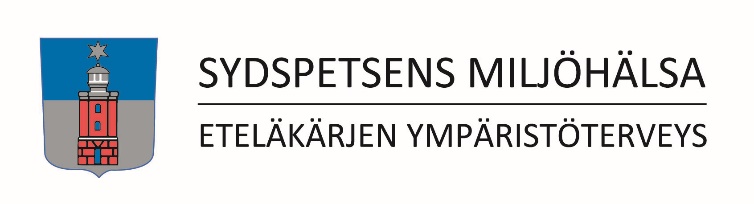 ILMOITUSTerveydensuojelulain (763/1994) 18 a §:n mukainen ilmoitus Saapumispäivämäärä (viranomainen täyttää)Ilmoituksen aihe talousvettä, jota käytetään elintarvikelain (297/2021) 5 §:n 9 kohdassa tarkoitetussa elintarviketoiminnassa ihmisten käyttöön tarkoitettujen tuotteiden tai aineiden valmistukseen, jalostukseen, säilytykseen ja markkinoille saattamiseen1. ToimipaikkaToimipaikan nimi         2. ToimintaKaivon/vedenottamon/vesisäiliön nimi        Talousveden käyttäjämäärä	       henkilöäLiittyneiden kiinteistöjen määrä	       kplToimitettavan talousveden kokonaismäärä       m3/vrk ja       m3/vuosiVettä käytetään ympäri vuoden 	 Vettä käytetään vain osan vuotta, milloin	      Arvioitu aloittamis- tai muutosajankohta	      3. Vedenottamo porakaivo rengaskaivo pintavettä, jota otetaan        muu, mikä       Vedenkäsittely (esim. suodatus, pH:n säätäminen)      Liitteet Kartta vedenjakelualueesta, verkostosta ja vedenottamon sijainnista sekä kiinteistöistä, joille vettä jaetaan Selvitys talousveden laadusta Muu, mikäAllekirjoitus Päivämäärä	Allekirjoitus ja nimenselvennysIlmoitus uudesta toiminnasta, tai toiminnassa tapahtuvasta olennaisesta muuttamisesta, on tehtävä viimeistään 30 vuorokautta ennen toiminnan aloittamista tai toiminnan olennaista muuttamista. Ilmoituslomake palautetaan liitteineen postitse tai s-postitse, yhteystiedot alla.Valvontaviranomainen voi pyytää toimijalta muita ilmoituksen käsittelemiseksi tarpeellisia selvityksiä. Terveydensuojeluviranomainen tarkastaa ilmoituksen ja lähettää todistuksen ilmoituksen käsittelystä. Ilmoituksen käsittelystä peritään Eteläkärjen ympäristöterveyslautakunnan hyväksymän taksan mukainen maksu. Lasku toimitetaan erikseen.Henkilötiedot rekisteröidään ympäristöterveysvalvonnan tietojärjestelmiin. EU:n tietosuoja-asetuksen 2016/679 (GDPR) mukaiset tietosuojaselostukset saa tarvittaessa Eteläkärjen ympäristöterveydeltä. Ne voi myös lukea yksikön www-sivuilta, www.symi.fi.